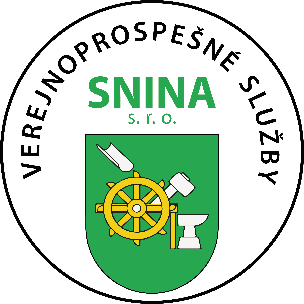                                                                   O Z N A MZ dôvodu poruchy na zberných vozidlách, zabezpečujeVPS Snina, s.r.o.zber zmesového , triedeného a bio odpaduaj v popoludňajších hodinách, prípadne v sobotu a nedeľu.Prosíme občanov aby vyložený odpad nechali pri smetných nádobách.Za vzniknuté nepríjemnosti sa ospravedlňujeme.